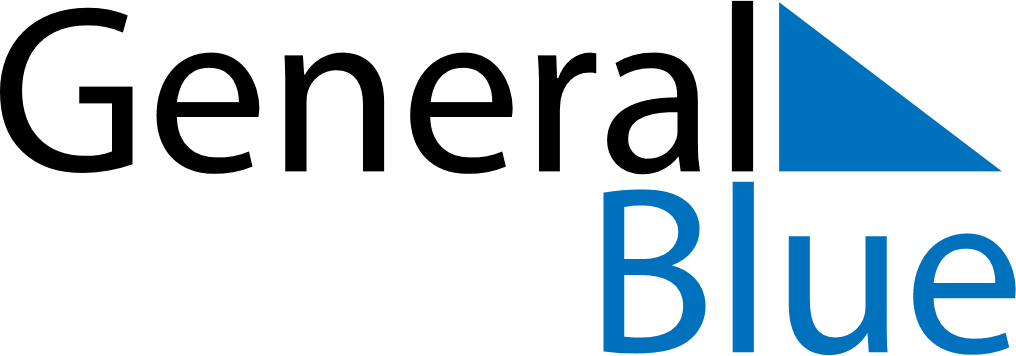 August 2019August 2019August 2019August 2019El SalvadorEl SalvadorEl SalvadorSundayMondayTuesdayWednesdayThursdayFridayFridaySaturday1223456789910Celebración del Divino Salvador del Mundo111213141516161718192021222323242526272829303031